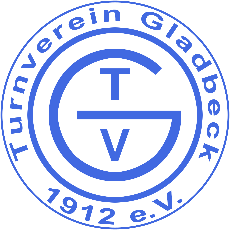 TV Gladbeck 1912 e.V.	 	 Abteilung LeichtathletikSparkassen-Jugendsportfest U12-U16
mit Förderwettkampf U10am Samstag, 4. Mai 2019Ausschreibung (Stand: 17.03.2019)Wettkampfort:		Stadion Gladbeck (Rekortan – beidseitig belaufbar)Veranstalter:				TV Gladbeck 1912 e.V. – Geschäftsstelle					Konrad-Adenauer-Allee 1, 45964 Gladbeck, Tel. 02043/989829					E-Mail: meldung@tvgladbeck.de Beginn:				13:00 UhrWettkampfangebot Jugend:		M+WJ U14 (Jahrgänge 06/07): 75m, 800m, 4x75m, 60m Hürden, Hoch, Weit, Kugel, SpeerM+WJ U16 (Jahrgänge 04/05): 100m, 800m, 4x100m, 80m Hürden, Hoch, Weit, Kugel, SpeerWettkampfangebot Kinder:		M+WK U12 (Jahrgänge 08/09):	50m, 800m, 4x50m, Weit, Hoch, Schlagball		Förderangebot M+WK U10 (Jahrgänge 10/11):		50m, 800m, Weit, SchlagballAthleten des Jahrgangs 2012 werden nicht angenommen! Im Weitsprung und Ballwurf der M+WK U10 werden nur drei Versuche durchgeführt.Meldungen: 	bevorzugt über LADV/LA.net (oder unter Angabe der Bestleistung auf DLV-Meldebogen; Meldungen per Mail sind nur bei einer Bestätigung angenommen)Meldegeld:				Einzeldisziplinen - 3,-- €; Staffeln - 5,-- €Meldeschluss:	Montag, 29. April/ Online (LADV/LANet) Mittwoch 1.Mai (20 Uhr)Nachmeldungen:	sind bei doppeltem Meldegeld bis Mittwoch, 1. Mai (20 Uhr), (Telefonisch/E-Mail)	möglich; danach eingehende Meldungen werden nur in den Disziplinen angenommen, in denen die Teilnehmergrenze noch nicht erreicht wurde (schriftliche Bestätigung erforderlich; ebenfalls doppeltes Meldegeld)Abmeldungen:			werden bis zum 1. Mai um 20 Uhr kostenlos entgegengenommenUmmeldungen:			werden nicht angenommenZeitplan:	Der beiliegende Zeitplan ist vorläufig und kann nach Eingang der Meldungen angepasst werden. Startunterlagenausgabe:	vereinsweise ab 11:30 Uhr im Wettkampfbüro, Stadion Südtor, Eingang BohmertstraßeAuszeichnungen:	Urkunden für die ersten 3 Plätze in jeder Jahrgangsklasse (mind. 3 Teilnehmer)Stellplatzkarten:	müssen nur für Staffeln bis 60 Min. vor Wettkampfbeginn im Wettkampfbüro abgegeben werden, für die Läufe und in den technischen Wettbewerben melden sich die Teilnehmer/innen 15 Min. vor Beginn an der Anlage/ am Start,	in diesem Zusammenhang weisen wir auf Regel 142.3 IWR hinErgebnislisten:		im Internet unter www.tvgladbeck.de/leichtathletik/Durchführung:	unter amtl. Aufsicht gemäß den Bestimmungen der IWR und DLOHaftung:				der Veranstalter übernimmt keine Schadenshaftung, für dieWurfwettbewerbe verweisen wir hierzu auf Regel 180.2 IWRAnfangshöhen Hoch: 	siehe Zeitplan, Steigerungen: 4x5cm, dann 3cmWettkampfgeräte:			Der Veranstalter stellt keine Speere.Zeit-/Windmessung:		elektronisch mit großer AußenanzeigeAnreise:	BAB A2, Ausfahrt Essen/Gladbeck, B 224 Richtung Gladbeck, nach 400m links, Freizeitstätte Wittringen/Stadion Gladbeck,
Navigationsgerät: BurgstraßeDatenschutzhinweis:Mit der Abgabe einer Meldung erklärt der Verein, dass er und die gemeldeten Teilnehmer mit der Speicherung der personenbezogenen Daten einverstanden sind und auch damit, dass die Wettkampfdaten in Meldelisten, Wettkampfprotokollen und Ergebnislisten auch auf elektronischem Wege veröffentlicht werden. Die Veröffentlichung erfolgt auf den Internetseiten www.flvw.de, www.flvwdialog.de, auf der Internetseite des Deutschen Leichtathletik-Verbandes e.V. (DLV) www.leichtathletik.de, im Seltec-Leichtathletik-Ergebnisportal www.laportal.net sowie auf www.tvgladbeck.de. Weiter erfolgt eine elektronische Übermittlung zum DLVnet des Deutschen Leichtathletik-Verbandes e.V. (DLV) mit dem Ziel der Erstellung der Deutschen Bestenliste sowie der Bestenlisten auf Vereins-, Kreis- und Landesverbandsebene. Zusätzlich erklärt der Verein mit Abgabe der Meldung, dass die in der Anmeldung genannten Daten sowie im Rahmen der Veranstaltung erstellten Fotos, Filmaufnahmen oder fotomechanischen Vervielfältigungen ohne Vergütungsansprüche des jeweiligen Teilnehmers vom Veranstalter und Dritten wie Medien und Sponsoren genutzt werden dürfen.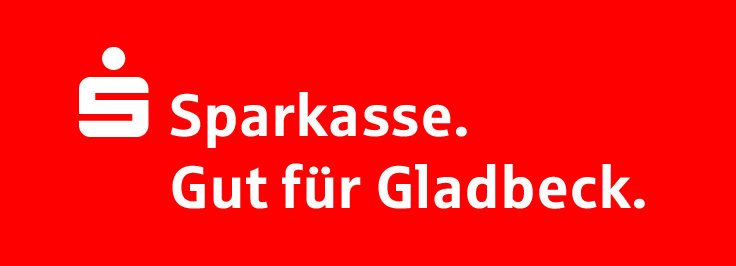 